y = f(x) crescente in x0:        (concetto locale/puntuale)per h "abbastanza piccolo"h > 0   f(x0+h) > f(x0)  h < 0   f(x0+h) < f(x0)(esiste un intorno di x0 entro il quale accade che prima di x0 la funzione valga meno di f(x0), e dopo di più)f'(x0) > 0   f(x) crescente in x0              f'(x0) < 0   f(x) decrescente in x0              f'(x0) = 0    x0  punto stazionario         (a tangente orizzontale)però:f(x) crescente in x0          f'(x0) ≥ 0  f(x) decrescente in x0    f'(x0) ≤ 0  f(x0 + h) ≈ f(x0) + f'(x0)hse f'(x0) > 0:     h < 0    f(x0 + h) ≈ f(x0) + f'(x0)h < f(x0)                          h > 0    f(x0 + h) ≈ f(x0) + f'(x0)h > f(x0)  (anche dal teor. della permanenza del segno:                                 lim  > 0   funz. (localmente) > 0:              > 0)x0 pto di max relativo proprio:     I(x0)  xI(x0)I     f(x) < f(x0)(esiste un suo intorno entro il quale la f vale meno di f(x0))(assoluto: I(x0) = I     xI    f(x) < f(x0)) (improprio: f(x)  f(x0))(pto di estremo: di max o di min)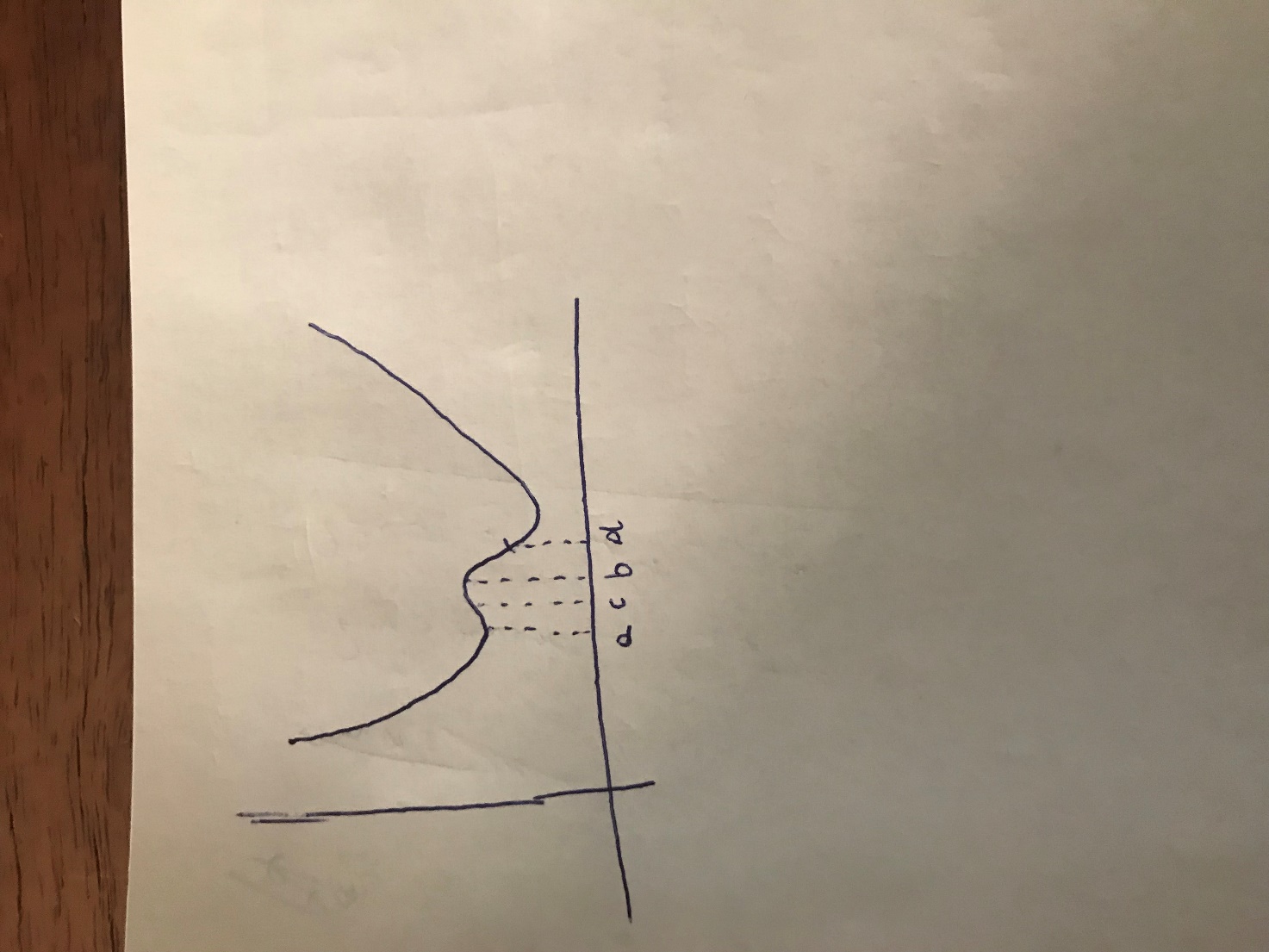 se si è all'interno, in un pto di estremo vi è un cambio di andamento (per i max: da crescente, a decrescente) dunque, un cambio di segno della derivata: ma per cambiare di segno, questa deve annullarsix0 max o min   f'(x0) = 0f'(x0) = 0   ?f(x0 + h) ≈ f(x0) + f'(x0)h + (1/2)f"(x0)h2 = f(x0) + (1/2)f"(x0)h2        (h "piccolo")f(x0 + h) − f(x0) ≈ (1/2)f"(x0)h2 poiché h2 è sempre positivo, quella differenza ha lo stesso segno prima e dopo di x0f"(x0) > 0     f(x0 + h) > f(x0)  per ogni h        x0 minf"(x0) < 0     f(x0 + h) < f(x0)  per ogni h        x0 maxf'(x0) = f"(x0) = 0   ?f(x0 + h) ≈ f(x0) + (1/3!)f"'(x0)h3      f(x0 + h) − f(x0) ≈ (1/3!)f"'(x0)h3        la differenza cambia segno col segno di h qualunque sia il segno di f"'(x0), f(x0 + h) risulta maggiore o minore di f(x0) a seconda del segno di h: dunque, il pto non è di estremose f'(x0) = 0,  f"(x0) > 0  x0 è di min  se f'(x0) = 0,  f"(x0) < 0  x0 è di max  se f'(x0) = f"(x0) = 0,  f"'(x0) ≠ 0  il pto non è di estremo f'(x0) = f"(x0) = f"'(x0) = 0   ?f(x0 + h) − f(x0) ≈ (1/4!)f(IV)(x0)h4poiché h4 è sempre positivo, quella differenza ha lo stesso segno prima e dopo di x0f(IV)(x0) > 0     f(x0 + h) > f(x0)  per ogni h        x0 minf(IV)(x0) < 0     f(x0 + h) < f(x0)  per ogni h        x0 maxh compare con esponente pari: la deduzione non dipende dal suo segno (si ragiona come sopra)        …..f'(x0) = f"(x0) = … = f(k−1)(x0) = 0,  f(k)(x0) ≠ 0k pari:          f(k)(x0) > 0 min,   f(k)(x0) < 0 maxk dispari:     né max né min si ragiona anche così: f(IV)(x0) = 0:  andamento locale di f(IV)(x)        f(V)(x0) > 0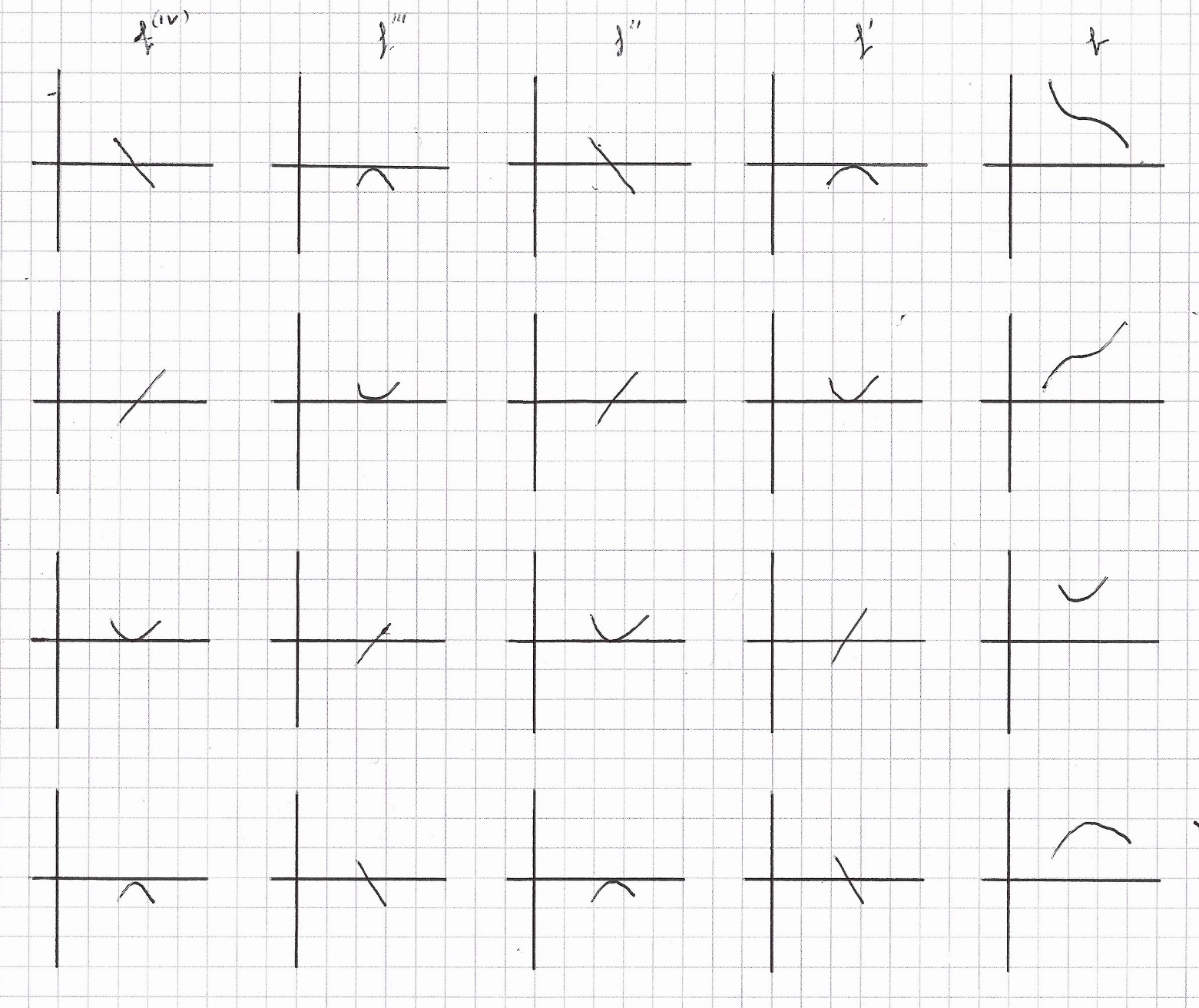 attenzione:- ai punti di non derivabilità- ai punti di frontiera (se si parte in salita, c'è un min! …)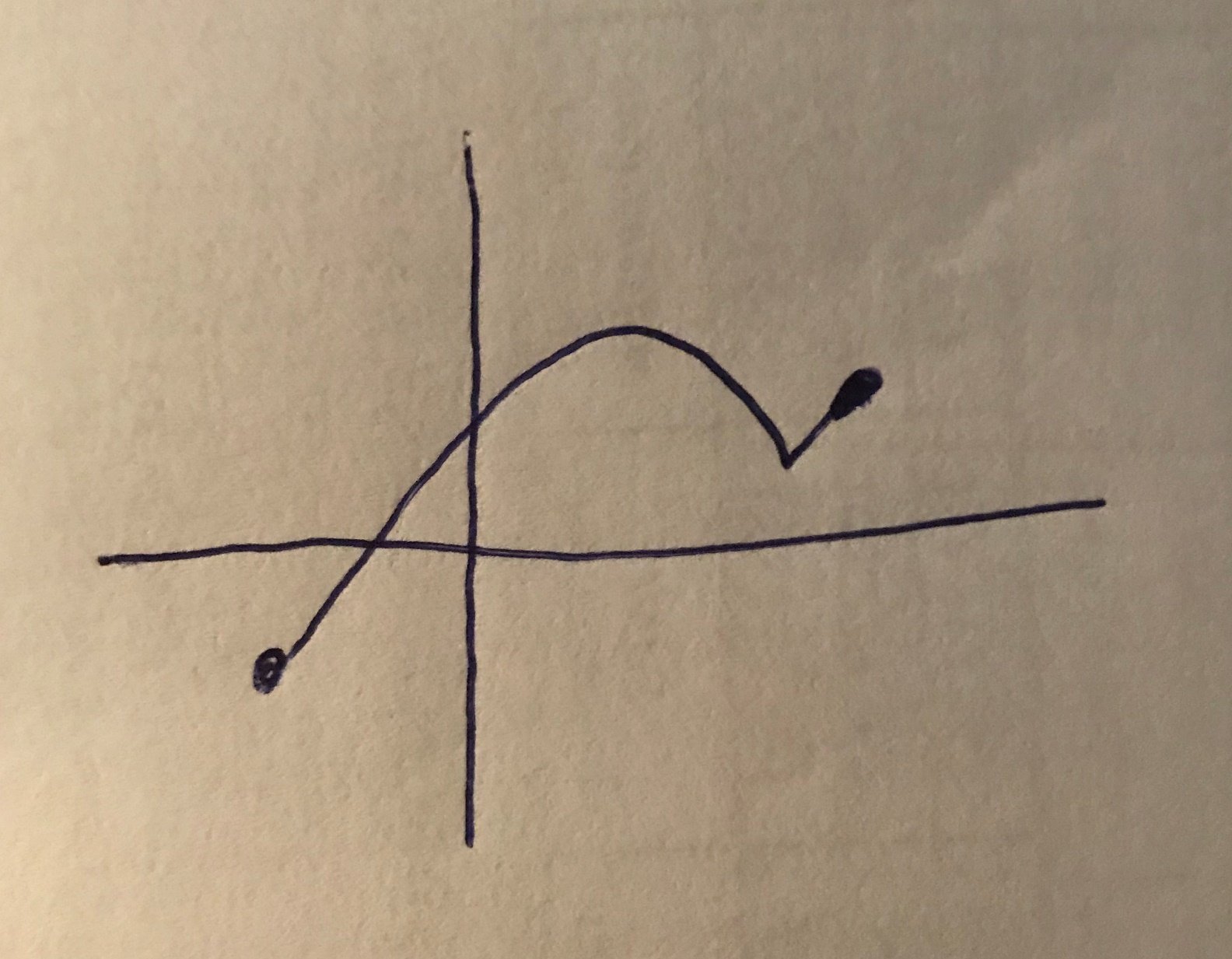 come il segno di f' informa sull'andamento di f, quello di f'' informa sull'andamento di f'e dunque sul verso della concavità di f  f"(x0) > 0  f' cresc. in x0  x0 pto di concavità verso l'alto f"(x0) < 0  f' decr. in x0   x0 pto di concavità verso il bassof'(x0) > 0   f crescente in x0              f'(x0) < 0   f decrescente in x0         f'(x0) = 0,  f"(x0) > 0  x0 è di min  perché f a tangente orizz. e concava verso l'alto f'(x0) = 0,  f"(x0) < 0  x0 è di max  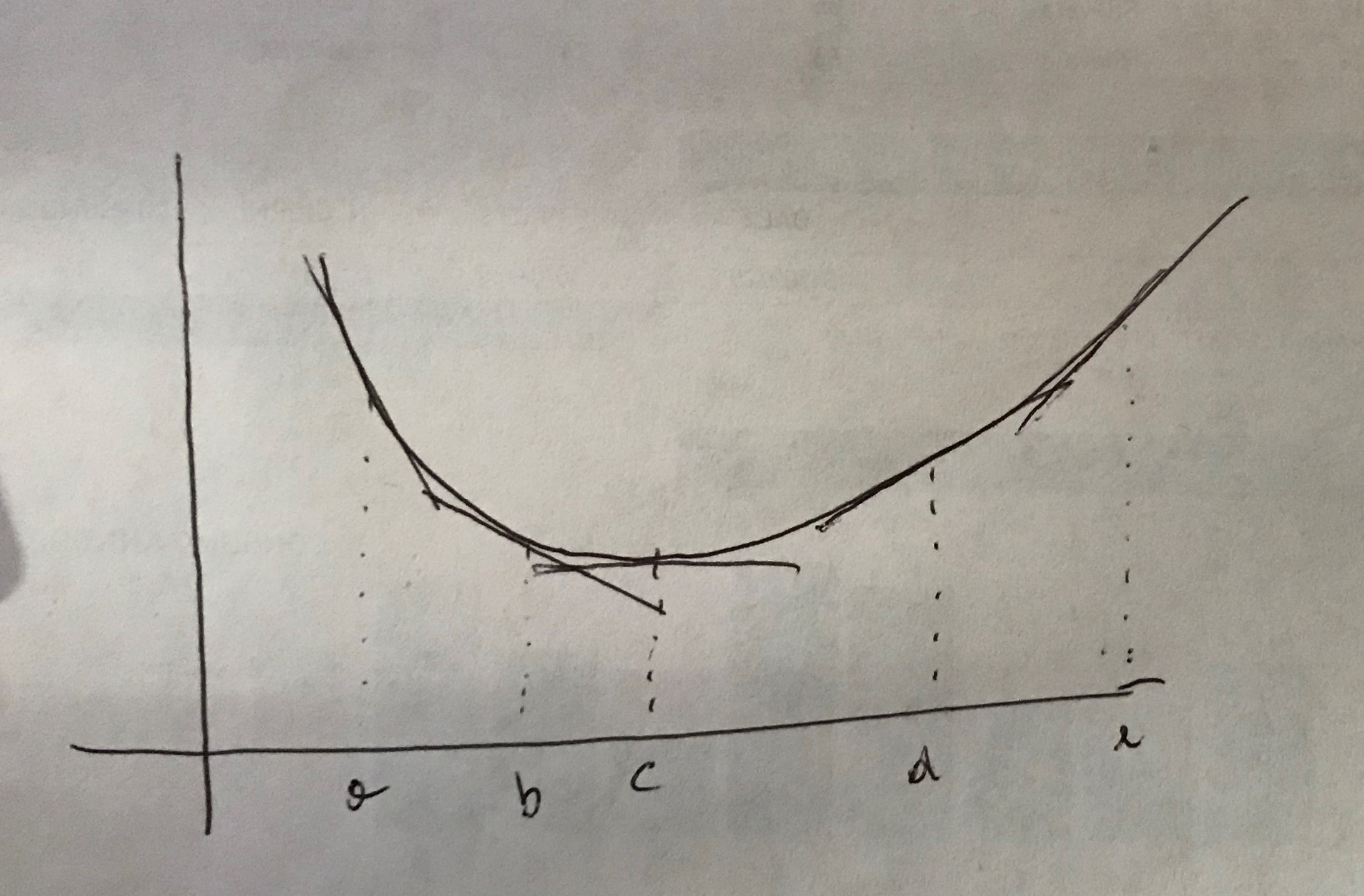 convessità verso il basso (verso l'alto): in un intorno del pto di tangenza, la curva sta tutta sopra (sotto) la retta tangente[ma anche: una funzione è convessa se è tale il suo "epigrafico" (= regione al di sopra del suo grafico; una regione è convessa se contiene tutto il segmento che congiunge due suoi pti qualunque). Si tratta quindi di una "convessità verso il basso", intesa globalmente]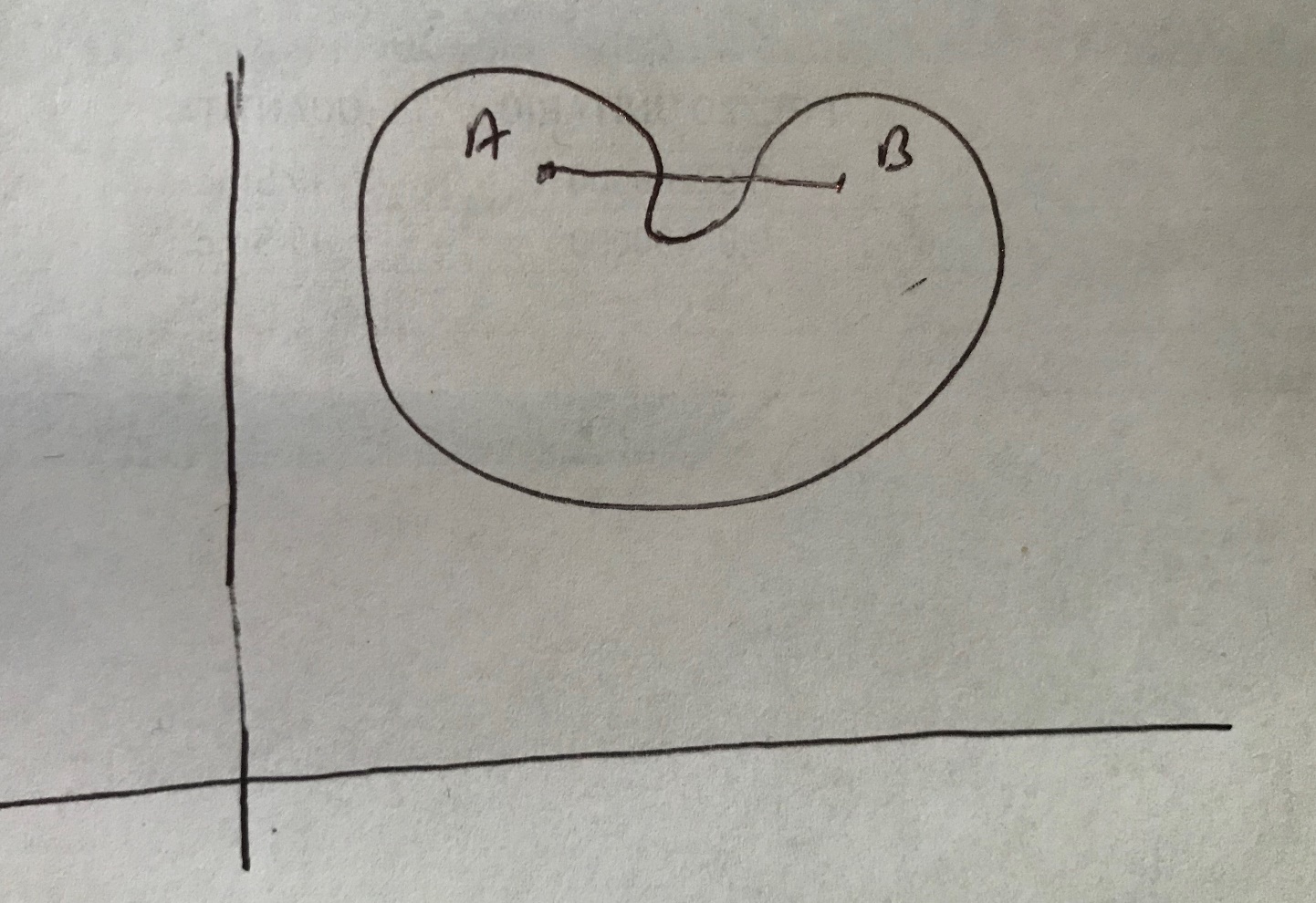 att.ne: i tre caratteri segno/andamento/verso della concavità possono assortirsi in  un modo qualunque: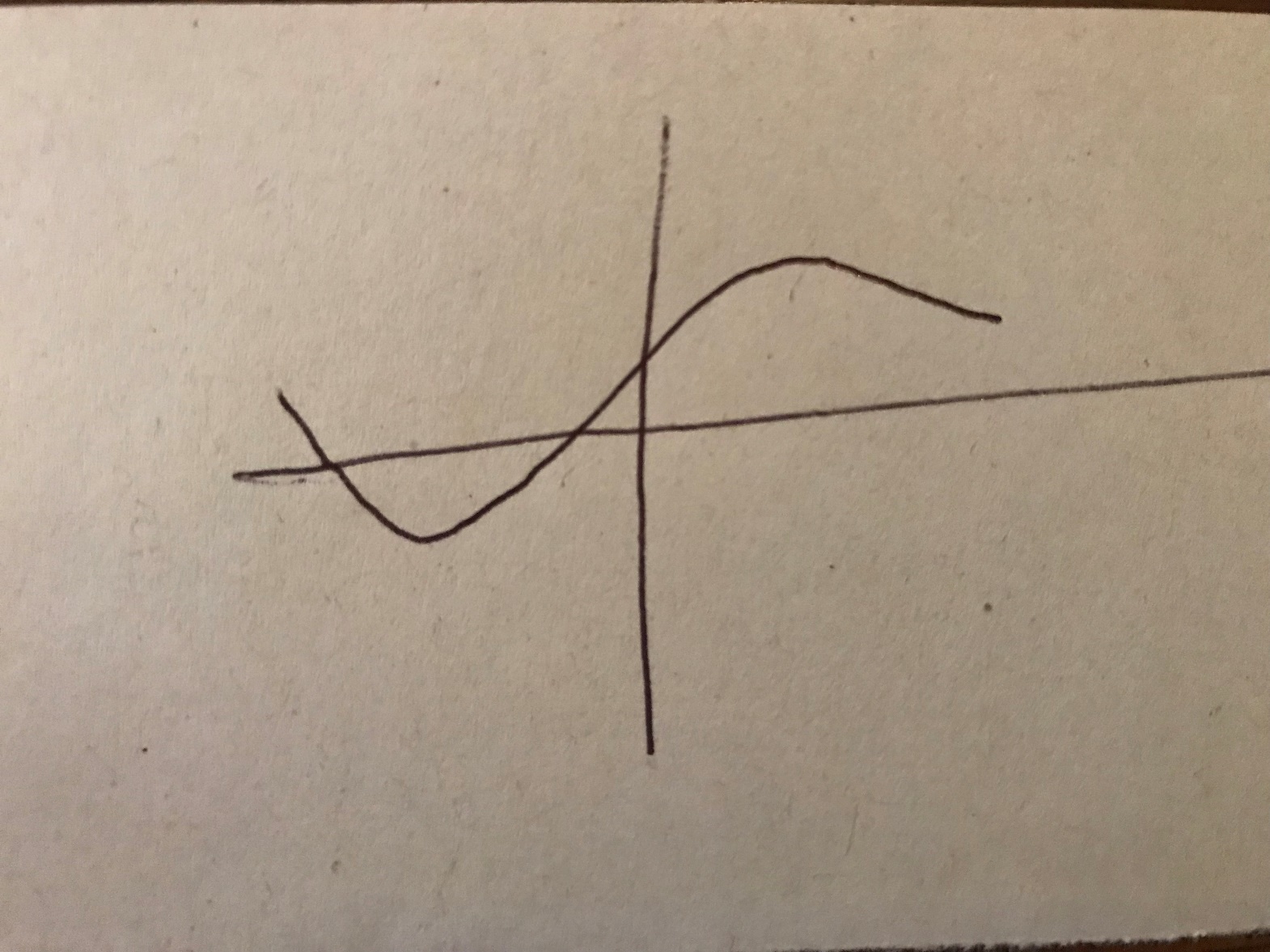 un pto di estremo (interno al dominio) è un pto in cui la curva cambia andamento; ossia f' cambia segno: per il che, è necessario (ma non sufficiente!) che si annullix0 pto di estremo (max o min relativo)  f'(x0) = 0       ma non vale il viceversaCN per x0 di estremo: f'(x0) = 0CNES per x0 di estremo: f'(x0) = 0, in x0 f'(x0) cambia segno       CS per x0 di estremo: f'(x0) = 0, f"(x0) ≠ 0       pto di flesso: pto in cui la curva cambia verso della concavità (siamo ovviamente all' interno del dominio); ossia f" cambia segno: per il che, è necessario (ma non sufficiente!) che si annullix0 flex    f"(x0) = 0       ma non vale il viceversaCN per x0 di flex: f"(x0) = 0CNES per x0 flex: f"(x0) = 0, in x0  f"(x0) cambia segno       CS per x0 flex: f"(x0) = 0, f'"(x0) ≠ 0       